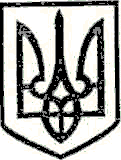 УКРАЇНАМАРКІВСЬКА РАЙОННА ДЕРЖАВНА АДМІНІСТРАЦІЯЛУГАНСЬКОЇ ОБЛАСТІР О З П О Р Я Д Ж Е Н Н Яголови районної державної адміністрації«30» серпня 2018 р.                            Марківка                                               № 250Про хід виконання Районноїпрограми розвитку та підтримкималого і середнього підприємництвав Марківському районі на 2018-2019роки за І півріччя 2018 рокуКеруючись п. 4 частини першої ст. 13 Закону України «Про місцеві державні адміністрації», виходячи з підсумків виконання Районної програми розвитку та підтримки малого і середнього підприємництва в Марківському районі на 2018-2019 роки за І півріччя 2018 року зобов’язую: 1. Звіт про хід виконання Районної програми розвитку та підтримки малого і середнього підприємництва в Марківському районі на 2018-2019 роки за І півріччя 2018 року взяти до відома (додається). 2. Керівникам управлінь, відділів та інших структурних підрозділів райдержадміністрації продовжити виконання заходів Районної програми розвитку та підтримки малого і середнього підприємництва в Марківському районі на 2018-2019 роки.Голова районноїдержавної адміністрації							І. А. Дзюба  Додаток 								до розпорядження голови 								Марківської районної  державної адміністрації Луганської області  від «30 » серпня 2018 р. № 250  ЗвітПро хід виконання Районної програми розвитку та підтримки малого і середнього підприємництва в Марківському районі на 2018-2019 роки за І півріччя 2018 рокуРайонна програма розвитку та підтримки малого і середнього підприємництва в Марківському районі на 2018-2019 роки розглянута на засіданнях постійних комісій районної ради та затверджена рішенням двадцять третьої сесії Марківської районної ради сьомого скликання від 18.05.2018 № 23/2.Мале підприємництво станом на 01.07.2018 представлене 376 (у 2017 році – 378) суб’єктами із них:- 39 (на рівні 2017 року);- 6 середніх підприємств (на рівні 2017 року);- 331 (у 2017 році – 339) фізичних осіб-підприємців, що на 2,4 % менше показника попереднього року.У порівнянні з попереднім роком загальна кількість суб’єктів малого підприємництва зменшилась на 2 одиниці, або 0,7 %.Станом на 01.07.2018 року в районі здійснювали діяльність 17 фермерських господарства, в користуванні яких всього знаходилось  землі, в тому числі ріллі – , пасовища – . В середньому на одне господарство припадає  сільгоспугідь.Станом на 01.07.2018 року заборгованість з виплати заробітної плати по суб’єктам малого підприємництва відсутня.Упродовж січня-червня місяця 2018 року в центрі зайнятості Марківського району безробітні громадяни не отримували одноразову виплату допомоги по безробіттю  для розвитку підприємництва та стимулювання самозайнятості.З метою підвищення конкурентоспроможності на ринку праці протягом звітного періоду професійне навчання за направленням служби зайнятості проходили 160 безробітних.Протягом січня - червня місяця 2018 року на обліку перебувало 224 безробітних осіб з числа соціально незахищених категорій, з них за сприянням служби зайнятості працевлаштовано 90 безробітних цієї категорії.З початку року послугами служби зайнятості скористались безробітних 10 осіб з інвалідністю. За сприянням Марківської районної служби зайнятості працевлаштовано 6 осіб з інвалідністю, з них 5 – мали статус безробітного.В рамках соціального діалогу для вирішення нагальних питань щодо здійснення політики зайнятості Луганська обласна служба зайнятості співпрацює з органами державної влади, профспілковими, волонтерськими, благодійними, міжнародними організаціями, військкоматом та роботодавцями.Проведено 6 інформаційних семінарів «Як розпочати свій бізнес?» участь у яких взяли 71 особа. Загалом протягом звітного періоду проведено 219 навчальних семінарів, тренінгів тощо, учасниками яких стали 1842 особи.Протягом І півріччя 2018 року проведено 2 «круглих столи» щодо правильності нарахування, своєчасності та повноти сплати єдиного внеску, про сплату заборгованості (за даними Пенсійного фонду).Проведений аналіз діяльності суб’єктів малого бізнесу свідчить про те, що багато з них не можуть розгорнути свою діяльність через обмеженість фінансових ресурсів (основних та оборотних), сировини і матеріалів, практичних навичок і заповзятливості.Через невеликі обсяги господарської діяльності деякі малі підприємства не можуть наймати кваліфікованих робітників, що вимагають високої оплати їхньої праці.Також основними проблемними питаннями щодо започаткування та ведення підприємницької діяльності в сільській місцевості на сьогодні залишаються:суспільно-політична ситуація в країні та регіоні;нестабільність та недосконалість законодавства;недосконалість системи оподаткування, при якій розмір діючих ставок перевищує розумні межі;створення системи побутових послуг на селі;високі відсоткові ставки за кредити банківських установ та труднощі в отриманні кредитів, у зв’язку з фінансово-економічною кризою.Керівник апаратурайдержадміністрації 						        К. М. Тищенко